BELL PARK BULLETIN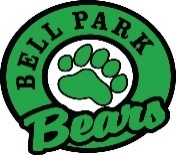 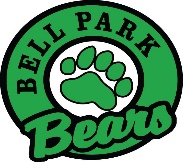 Registration for 2023/2024 School YearAlthough February is registration month, registration can take place in any month. Our staffing for 2023-24 will be based on the February registration numbers. If you know of anyone with school age children, please encourage them to register their child(ren) as soon as possible. The process is an on-line one now. You will find the registration forms at the board’s website – hrce.ca.  Our school’s Parent Navigator can walk any families needing assistance through the process.Assessment and Evaluation DayMonday March 20th - No School for Students - Teachers will be using the day for assessment and evaluation purposes in preparation for second term report cards. This day is an opportunity for teachers to bring together all the information they have gathered over this term about your child and begin the writing of report cards. Report cards will be sent home via email addresses we have on file on March 28th. Parent/Teacher interviews via phone or in-person will be held on the afternoon and evening of Thursday March 30th. School Closures/Bus CancellationsDecisions on school closures are posted on the Halifax Regional Center of Education website at www.hrce.ca, on Twitter at hrce_ns, recorded on 464-INFO (4636) and communicated to all local radio stations. You can also receive notice of school and bus cancellations by e-mail or text message by following the link on the front page (left side) of the HRCE website. In case of a school closure during the day, you can help us to ensure that your child is dismissed safely by ensuring that we have up-to-date contact information.School Bus Safety• Please respect and listen to the driver and avoid distracting them• Stay in your assigned seat • Please keep noise levels to a minimum.• Do not stand or move while the bus is in motion. • Never put your hands, arms, feet or head out of the bus window. • Ask the driver for permission before you open the bus windows.• Do not throw anything inside the bus or out of the windows.• Keep the aisle clear at all times when the bus is in motion.Water Filling StationsPlease be reminded that students must bring their own water bottles to fill at our water filling stations. Students should bring their own labelled water bottles. Parent NavigatorParents and Guardians – Do you need someone to talk to about; Understanding supports within your child’s school and the ways to access these supports? Supports available for your child in your community? Concerns regarding your child’s academic, emotional, and/or social well-being? Processes such as school registration, bussing, or the Parent/Guardian Concern protocol? An upcoming parent teacher or school meeting?If so…contact an HRCE Parent Navigator! Parent Navigators will help guide and connect you with the most appropriate resources to help address your questions. They are willing to connect through email and, phone.  No appointment or referral process is necessary. Simply reach out!Parent Navigator Contact: Amelia Downey – Amelia.Downey@hrce.ca 902-464-2000 Ext 4362    Literacy Tips for Reading to your Child at home• Read to your child frequently • Re-read the same books • Pause to talk about the story • Ask questions to check for understanding • Ask “why” questions to encourage problem solving • Explain new, unfamiliar words • Draw your child’s attention to letters, and the sounds that the letters make • Reading with your child each day can make a world of difference!!!!Early Development InstrumentEnglish and French Immersion program teachers in HRCE schools are completing an Early Development Instrument (EDI) for each Primary student in their class during February, March or early April. This work contributes to a partnership between the Department of Education and Early Childhood Development, Regional Centres and McMaster University. Primary teachers will have time to complete questionnaires on the developmental health of their students. The resulting reports provide an important insight into children’s early developmental experiences and how best to support and enhance them – we know that they have a lasting and long-term impact on education, behaviour and health outcomes. For more information, please contact your child’s Principal and/or go  https://www.hrce.ca/about-our-schools/parents/early-development-instrumentBoys and Girls Club – Bell ParkAnyone wishing to contact the Boys & Girls Club may phone Charnell Colley at 902-222-2719.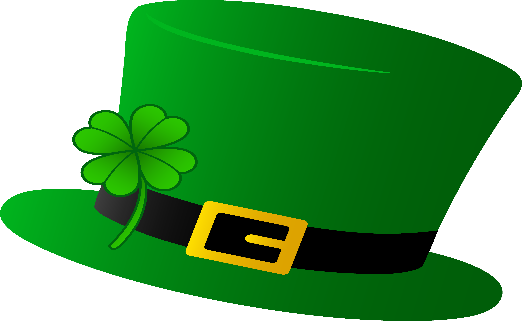 March 6 – 10Kindness WeekMarch 13, 17March BreakMarch 20Assessment and Evaluation Day – No ClassesMarch 28Report Cards go homeMarch 30Parent/Teacher Interviews – No ClassesApril 7Good Friday – No schoolApril 10Easter Monday – No school